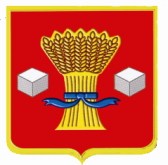 АдминистрацияСветлоярского муниципального района Волгоградской областиПОСТАНОВЛЕНИЕот 22.03.2021                    № 448В соответствии со статьей 86 Бюджетного кодекса Российской Федерации, Постановлением администрации Волгоградской области от 30 декабря 2020 года № 879-п «Об утверждении государственной программы Волгоградской области «Обеспечение качественными жилищно-коммунальными услугами населения Волгоградской области», руководствуясь Уставом Светлоярского муниципального района Волгоградской области,п о с т а н о в л я ю:Утвердить прилагаемый Порядок расходования средств бюджета Светлоярского муниципального района Волгоградской области, источником финансового обеспечения которых является субсидия из областного бюджета на софинансирование капитальных вложений в объекты питьевого водоснабжения, согласно приложению. 2. Отделу по муниципальной службе, общим и кадровым вопросам  администрации Светлоярского муниципального района (Иванова Н.В.) разместить настоящее постановление на официальном сайте Светлоярского муниципального района Волгоградской области.3. Отделу бюджетно-финансовой политики администрации Светлоярского муниципального района (Коптева Е.Н) разместить настоящее постановление в сети Интернет на финансовом портале Светлоярского муниципального района Волгоградской области.4. Настоящее постановление вступает в силу со дня его подписания и распространяет свое действия на правоотношения, возникшие с 01.01.2021.5. Контроль  над   исполнением   настоящего   постановления   возложить на заместителя главы Светлоярского муниципального района Волгоградской области Подхватилину О.И.Глава  муниципального района                                                         Т.В. РаспутинаСкворцова О.Г.                                                                              УТВЕРЖДЕНпостановлением администрации 		  Светлоярского муниципального района	                                                                  от «_____» __________2021 г. №_____Порядок расходования средств бюджета Светлоярского муниципального района Волгоградской области, источником финансового обеспечения которых является субсидия из областного бюджета на софинансирование капитальных вложений в объекты питьевого водоснабжения1. Настоящий Порядок определяет механизм расходования средств бюджета Светлоярского муниципального района Волгоградской области, источником финансового обеспечения которого является субсидия из областного бюджета на софинансирование капитальных вложений в объекты питьевого водоснабжения (далее – субсидия).2. Субсидия предоставляется в целях софинансирования расходных обязательств Светлоярского муниципального района Волгоградской области и расходуются:- на строительство, реконструкцию (модернизацию) объектов капитального строительства (далее именуются - объекты);- на строительство, реконструкцию (модернизацию), выполнению проектно-изыскательских работ в отношении объектов, определенных в разделе 1 приложения 6 к государственной программе Волгоградской области «Обеспечение качественными жилищно-коммунальными услугами населения Волгоградской области»;- на проведение инженерных изысканий и подготовке (корректировке) проектной документации на строительство, реконструкцию (модернизацию) объектов (при условии определения Министерством строительства и жилищно-коммунального хозяйства Российской Федерации необходимости и приоритетности реализации указанных проектов).3. Главным распорядителем бюджетных средств, направленных на выплату субсидии, является администрация Светлоярского муниципального района Волгоградской области.4. Определить уполномоченным органом по взаимодействию с Комитетом жилищно-коммунального хозяйства Волгоградской области (далее - Комитет) по вопросам расходования средств субсидии отдел архитектуры, строительства и жилищно-коммунального хозяйства администрации Светлоярского муниципального района Волгоградской области (далее - Уполномоченный орган).При поступлении от Комитета средств областного бюджета, финансовый орган Светлоярского муниципального района учитывает полученные средства в доходах бюджета Светлоярского муниципального района Волгоградской области и предоставляет в установленном порядке в Управление Федерального казначейства по Волгоградской области (далее - УФК по Волгоградской области) расходные расписания для доведения лимитов бюджетных обязательств  и предельных объемов финансирования на лицевой счет главному распорядителю бюджетных средств. Учет расходов осуществляется на лицевых счетах, открытых получателями бюджетных средств (далее- Получатель) в УФК по Волгоградской области. Для осуществления расходов получатели бюджетных средств, предоставляют в УФК по Волгоградской области платежные документы в установленном порядке. Уполномоченный орган представляет в Комитет по формам, утвержденным Комитетом:а) ежемесячно не позднее 5-го числа месяца, следующего за отчетным:- отчет о расходах бюджета муниципального образования, в целях софинансирования которых предоставляется субсидия;- отчет об исполнении графика выполнения мероприятий;- отчет о ходе строительства, реконструкции (модернизации) объектов;б) не позднее 10 января года, следующего за годом предоставления субсидии: - отчет о достижении значений результатов использования субсидии. Субсидия носит целевой характер и не может быть использованы на другие цели.Неиспользованный на 01 января финансового года, следующего за годом предоставления субсидии, остаток субсидии подлежит возврату в областной бюджет в соответствии с требованиями, установленными Бюджетным кодексом Российской Федерации.  В случае, если неиспользованный остаток субсидии не перечислен Светлоярским муниципальным районом в областной бюджет, указанные средства подлежат взысканию в областной бюджет в соответствии с требованиями Бюджетного кодекса Российской Федерации и порядка, определенного финансовым органом Волгоградской области.В случае наличия потребности в остатке субсидии неиспользованном в отчетном финансовом году, в течение пяти дней со дня возврата в областной бюджет остатка субсидии в соответствии с требованиями порядка, определенного финансовым органом Волгоградской области, в Комитет направляется обращение (информация) о наличии потребности в остатке.Управляющий делами                                                                     Л.Н. Шершнева                                                                       